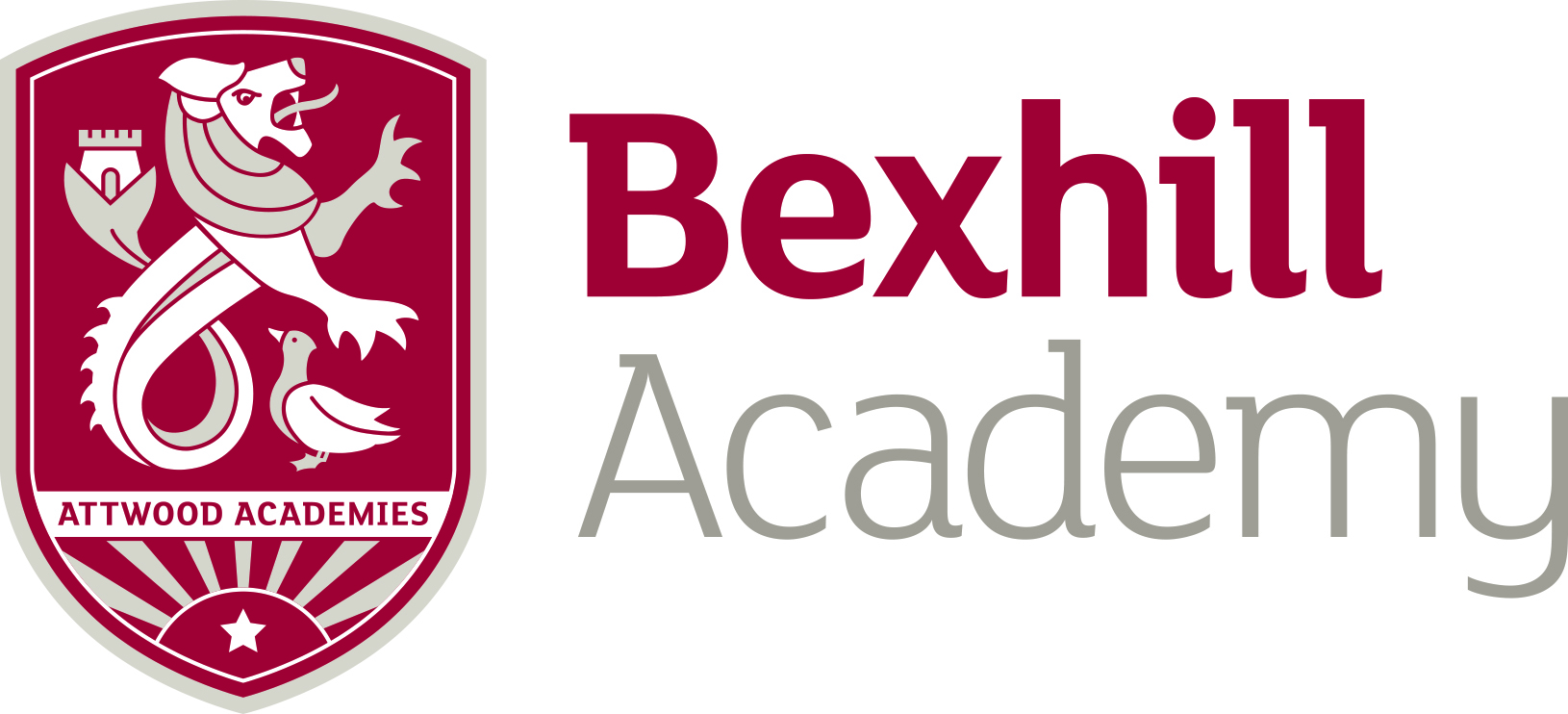 Post: Lead in Chemistry Accountable to: Ass./Deputy Director/ Director of Science Start: September 2019 Salary: Mainscale/UPS – with a management allowance of  £3000 + £1250 one off retention bonus payable at the start of the 3rd year of servicePerson SpecificationQualified Teacher, with appropriate Degree (Chemstry based)Preferably 2 years+ of demonstrable classroom practiceActive in self improvement through recent CPDCommitted to comprehensive secondary educationIs innovative and identifies and solves challenges with creativity.Has a productive and definable paranoia about the successful work of their teams.Has fanatical discipline about seeing things through.Is reslient and relentless in ensuring the job is doneHas the courage and conviction to take risks and make difficult decisions wisely.Has a predisposition to immediate action, letting nothing slip.Is insistent on consistency of approach, individually and across the team.Has drive and steely determination but a deep sense of personal humility.Has belief in people.Job Specification – lead on curriculum,  assessment, data analysis and intervention for identified year groupsTakes decisions on the basis of individual student need.Looks at data throughly and bases action and intervention accordingly, based on hard, unequivical evidence.Ensures standards of student engagement in lessons and homework are goodDevelops the curriculum to be appropriate for all students and celebrates success for students at sensible points throughout the course.Is accutely aware of strengths and weaknesses of the department and plans action for all weaknesses, whilst prioritising those that will maximise outcomes.Ensures interventions that take place are driven by a diagnosed need and tests for impact afterwards.Looks at the outcome of assessments and makes bold decisions on future exam entries and groupings, including appropriate staffing.Lets nothing get in the way of moving things forward. Does not wait to be asked by a line manager – just gets on, emailing regular updates and make things happen.  Is prepared always.Ensures the expectations and priorities of the department are shared expilcitly with the teamGalvanises the team by leading from the front but awards responsibility in conjunction with accountability.ImpactThe  team works creatively together and there is cadence of accountability.Subject outcomes for progress and attainment are positive.The gap between the progress of pupil premium students in the subject is diminishing over time and in line with, or better than, the national.Teaching is at least goodEngagement and Behaviour of students is goodThe specification choices/curriculum meets the needs of all students and contributes appropriately to the school progress measures.